	  	ПРОЕКТ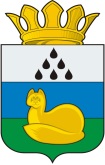 ДУМА КРАСНОЯРСКОГО СЕЛЬСКОГО ПОСЕЛЕНИЯР Е Ш Е Н И Е___________2015  г.                             с.Красный Яр	                                                       №  	                                   	          	О внесение изменений в решение Думы Красноярского  сельского поселения от 28 ноября 2013 г. № 72 «Об утверждении Положения о бюджетном процессе в Красноярском  сельском поселении»В соответствии с Бюджетным кодексом Российской Федерации, Федеральным законом от 06.10.2003 г. № 131-ФЗ «Об общих принципах организации  местного самоуправления в Российской Федерации», Уставом Красноярского   сельского поселения  Дума Красноярского сельского поселения решила: Внести в решение Думы Красноярского  сельского поселения от 28 ноября  2013 г. № 72 «Об утверждении Положения о бюджетном процессе в Красноярском сельском поселении» (в редакции от 20.05.2014 83) следующие изменения:В приложении к решению:В пункте 2.2.   слово «администрации» исключить;После пункта 4.16. дополнить пунктами следующего содержания:«4.17. Устанавливает порядок разработки и утверждения, период действия, а также требования к составу и содержанию бюджетного прогноза Красноярского сельского поселения на долгосрочный период.4.18.	Устанавливает порядок формирования и ведения реестра источников доходов бюджета  Краноярского   сельского поселения.»	Пункт 4.17. считать пунктом 4.19.В пункте 5.1.2. слова: «- бюджетном послании Президента Российской Федерации; - прогнозе социально-экономического развития сельского поселения на очередной финансовый год и плановый период; - основных направлениях бюджетной и налоговой политики на очередной финансовый год и плановый период.» заменить словами:«- положениях послания Президента Российской Федерации Федеральному собранию Российской Федерации, определяющих бюджетную политику (требования к бюджетной политике) в Российской Федерации;- прогнозе социально-экономического развития сельского поселения;- основных направлениях бюджетной и налоговой политики на очередной финансовый год и на плановый период;- бюджетном прогнозе (проекте бюджетного прогноза, проекте изменений бюджетного прогноза) Красноярского  сельского поселения на долгосрочный период.».1.1.5. В пункте 5.3. слова «и группам видов расходов бюджетной» заменить словами «, группам и подгруппам видов расходов».1.1.6.	В пункте 5.4.3. после слова «ассигнований» дополнить словами «на очередной финансовый год и  плановый период».1.1.7.	Пункт 5.4.5. изложить в следующей редакции:«5.4.5.	распределение бюджетных ассигнований на очередной финансовый год и  плановый период по главным распорядителям бюджетных средств, разделам, подразделам, целевым статьям (непрограммным направлениям деятельности), группам и подгруппам видов расходов классификации расходов бюджетов (ведомственная структура расходов бюджета);».1.1.8.	Пункт 5.4.13. изложить в следующей редакции:«5.4.13.	распределение бюджетных ассигнований на очередной финансовый год и  плановый период по разделам, подразделам, целевым статьям (непрограммным направлениям деятельности), группам и подгруппам видов расходов классификации расходов бюджетов;».1.1.9.	Раздел 5 дополнить пунктами следующего содержания:«5.5.7.	проект бюджетного прогноза (проект изменений бюджетного прогноза) Красноярского сельского поселения на долгосрочный период;5.5.8. реестр источников доходов бюджета Красноярского сельского поселения.».1.1.10.	Пункт 6.1. изложить в следующей редакции:«6.1.	Глава администрации Красноярского  сельского поселения (далее по тексту – Глава администрации) до 15 ноября текущего года вносит   проект решения о местном бюджете на очередной  финансовый год и плановый период  на рассмотрение в  Думу Красноярского  сельского поселения.».1.1.11.	В пункте 8.1. слова «администрацией Красноярского сельского поселения» заменить словами «Главой  администрации.».1.1.12.	В пункте 9.3. слово «определенных» заменить словом «установленных».1.1.13.	Пункт 10.8.2.	изложить в следующей редакции:«10.8.2.	доходы местного бюджета по кодам видов и подвидов доходов;».1.1.14.	Пункт 10.8.6. изложить в следующей редакции:«10.8.6.	источники финансирования дефицита бюджета по кодам групп, подгрупп, статей источников финансирования дефицитов бюджетов.».2.  Настоящее решение подлежит обнародованию путём  размещения на информационных стендах в местах, установленных администрацией Красноярского сельского поселения.4.  Настоящее решение вступает в силу со дня его обнародования, за исключением абзаца девять  пункта 1.1.4., пункта 1.1.9.  применяемых к правоотношениям, возникающим при составлении и исполнении бюджета Красноярского  сельского поселения, начиная с  бюджета на 2017 год и на плановый период 2018 и 2019 годов.5. Контроль за исполнением настоящего решения возложить на постоянную комиссию Думы Красноярского сельского поселения по бюджетным и имущественным отношениям.ПредседательДумы                                                                                                       Н.А.Мальцева